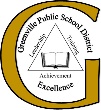 By signing this form, I understand that: This is a voluntary donation Once made, the donation is irrevocable Donations must comply with all GPSD policiesDonations will be pulled from my sick or personal leave time.To be completed by the Business/Payroll Office Donor NameSiteRecipient NameSiteSick Leave Days Being DonatedYour remaining balance can’t be less than ½ of accumulated leave.Your remaining balance can’t be less than ½ of accumulated leave.Personal Leave Days Being DonatedYour remaining balance can’t be less than seven (7) days.Your remaining balance can’t be less than seven (7) days.Donor NameDateRecipientRecipientRecipientRecipientRecipientRecipientFMLA EligibleYesNoDonorDonor’s Leave Balance meets or exceeds 7 daysDonor’s Leave Balance meets or exceeds 7 daysYesNo